ФИО студента_________________________________________________Тест по материаловедению №21. Какая величина характеризует магнитные свойства среды?а) магнитная индукция;б) магнитная проницаемость;в) магнитное поле.2. Какие вещества относят к ферромагнетикам?а) у которых ;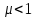 б) у которых ;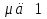 в) у которых .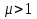 3. Температура Кюри – это температура, при которой...а) ферромагнетик теряет ферромагнитные свойства;б) плавятся ферромагнетики;в) магнит становится менее сильным.4. Какие вещества ослабляют магнитное поле?а) диамагнетики;б) парамагнетики;в) ферромагнетики.5.Какой график принадлежит ферромагнетику?а) I;б) II;в) III.6.Все вещества, помещённые в магнитное поле:а) выталкиваются полем;б) втягиваются полем;в) создают собственное поле.7. Диамагнетики – это вещества, у которых магнитная проницаемость:а) ;б) ;в) .8. Можно ли краном, снабжённым электромагнитом, переносить раскалённые стальные болванки?а) нельзя;б) можно;в) в редких случаях.9. Внутри атомов и молекул циркулируют элементарные электрические токи, образованные:а) магнитным полем;б) движением электронов в атомах;в) электрическим полем.10. Как называется малый намагниченный участок кристалла?а) дмон;б) домн;в) модем.